Государственное автономное учреждение Самарской области 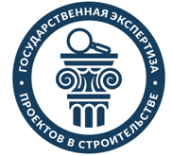 «Государственная экспертиза проектов в строительстве»г. Самара, ул. Агибалова, 48, https://geps.ru, 8(846)310-09-50.ПРОГРАММА КОНФЕРЕНЦИИ«Практические вопросы применения технологии информационного моделирования при организации проектирования и строительства объектов капитального строительства»Место проведения: отель Holiday Inn Samara, г. Самара, ул. Алексея Толстого, д. 99.11.00 – 14.00 (SAMT).возможно дистанционное подключение* Цель конференции: ознакомление участников с принципиально новым подходом к проектированию, управлению жизненным циклом объекта от эскиза до получения положительного заключения экспертизы. На конференции будут рассмотрены практические вопросы применения технологии информационного моделирования при организации проектирования и строительства объектов капитального строительства.Конференция ориентирована на: застройщиков и технических заказчиков, руководителей проектных организаций, проектировщиков и всех заинтересованных специалистов.* ссылка на подключение будет закреплена на сайте: https://vexpertize.ru/ во вкладке «События» за 30 минут до начала конференции. Требуется зарегистрироваться на сайте заранее.20 августа 2021 года20 августа 2021 года10.30 – 11.00Регистрация участников конференции11.00 – 11.15Открытие конференции. Основные задачи конференцииМаликов Андрей Егорович – директор ГАУ СО «Государственная экспертиза проектов в строительстве»Вязов Дмитрий Николаевич – начальник Самарского филиала ФАУ «Главгосэкспертизы России»Епищенко Сергей Владимирович – помощник директора ГАУ СО «Государственная экспертиза проектов в строительстве»11.15 – 11.45Сценарии применения технологии информационного моделирования в ходе проектирования и участие в этой работе службы технического заказчика Башиянц Карен Григорьевич – член межведомственной рабочей группы по пилотному внедрению системы управления жизненным циклом объектов капитального строительства с использованием технологии информационного моделирования, руководитель ООО «Графика инжиниринг»11.45 – 12.15Единое информационное пространство. Стандарт управления информацией жизненного цикла. Регламент применения ТИМ на проектеВолков Сергей Александрович – начальник управления по развитию технологий информационного моделирования Госкорпорации «Росатом» «ОЦКС»​12.15 – 12.45Подготовка Заказчика к обязательному применению ТИМ с 1 января 2022 года при проектировании и строительстве бюджетных объектов Чиков Алексей Александрович – начальник управления организации экспериментального проектирования и строительства ГБУ «Мосстройразвитие»; Член Открытой экспертной группы по BIM Общественного совета Минстроя РФ;  в.н.с., эксперт Института управления и информационного моделирования Университета Минстроя  НИИСФ РААСН12.45 – 13.00Перерыв13.00 – 14.00Круглый стол. Обсуждение вопросов по темам выступлений со спикерами конференции